проект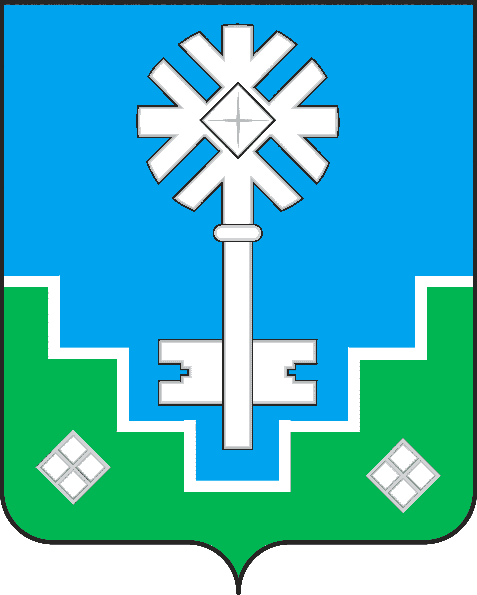 МУНИЦИПАЛЬНОЕ ОБРАЗОВАНИЕ «ГОРОД МИРНЫЙ»МИРНИНСКОГО РАЙОНА РЕСПУБЛИКИ САХА (ЯКУТИЯ)ГОРОДСКОЙ СОВЕТСАХА РЕСПУБЛИКАТЫН МИИРИНЭЙ ОРОЙУОНУН«МИИРИНЭЙ КУОРАТ»  МУНИЦИПАЛЬНАЙ ТЭРИЛЛИИКУОРАТ СЭБИЭТЭРЕШЕНИЕБЫҺААРЫЫ«_____»____________20_______г. 	                                                                        №_________	О внесении изменений и дополнений в Правила благоустройства и санитарного содержания территории МО «Город Мирный» от 19.04.2012 № 42-9 (в ред. решений ГС от 09.10.2012 № II-47-4, от 27.03.2013 № III-4-6, от 29.12.2016 № III-43-2, от 31.10.2017 № IV-2-3)В соотвествии с Федеральными  законами от 06.10.2003 № 131-ФЗ «Об общих принципах организации местного самоуправления в Российской Федерации», от 07.07.2003 № 112-ФЗ «О  личном подсобном хозяйстве», от 30.03.1999 № 52-ФЗ «О санитарно-эпидемиологическом благополучии населения», от 14.05.1993 № 4979-1 «О ветеринарии», законом Республики Саха (Якутия) от 14.06.2000 З № 207-II «О личном подсобном хозяйстве граждан в Республике Саха (Якутия) от 28.04.2011 № 178 «Об утверждении Правил выпаса и прогона сельскохозяйственных животных на территории РС (Я)» в целях упорядочения выпаса и прогона сельскохозяйственных животных на территории МО «Город Мирный», городской Совет решил:1. Внести в статью 16 Правил благоустройства и санитарного содержания территории МО «Город Мирный», утвержденного решением городского Совета от 19.04.2012 № 42-9 (далее – Правила), следующие изменения и дополнения:1.1. пункт 16.1. изложить в следующей редакции: Пункт 16.1. Владельцы кошек и собак обязаны выполнять требования Постановления Правительства Республики Саха (Якутия) «О Правилах содержания домашних животных на территории Республики Саха (Якутия)» от 01.08.2014 № 237. За несоблюдение Правил, владельцы домашних животных несут ответственность в соответствии с законодательством Российской Федерации и законодательством Республики Саха (Якутия);Возмещение вреда, причиненного домашними животными личности или имуществу граждан, имуществу юридических лиц, возмещается владельцем животного в соответствии с гражданским и уголовным законодательством Российской Федерации.1.2. Пункт 16.5. изложить в следующей редакции:Пункт 16.5. Отлов  животных без владельцев осуществляется специализированными организациями по договорам с МКУ «УЖКХ» МО «Город Мирный» в пределах средств, предусмотренных в бюджете МО «Город Мирный» на эти цели. За возвращение домашних животных их владельцы оплачивают фактические расходы за отлов, кормление, содержание, ветеринарный осмотр, и при необходимости ветеринарные мероприятия. 1.3. Дополнить правила статьей 16.7. следующего содержания:Статья 16.7. Содержание сельскохозяйственных животных и птицы:«Содержание сельскохозяйственных животных и птицы на территории МО «Город Мирный» допускается при условии соблюдения размера санитарно-защитной зоны, и содержаться в специально приспособленных помещениях на территории личных подсобных хозяйств граждан, в соотвествии с Постановлением  городской Администрации № 360 от 26.03.2021 «Об утверждении Правил выпаса и прогона сельскохозяйственных животных на территории МО «Город Мирный» (далее – Правила выпаса и прогона  сельскохозяйственных животных).Места выпаса и прогона сельскохозяйственных животных определяются городской Администрацией с учетом требований законодательства. Маршрут прогона к местам выпаса и местам для выпаса сельскохозяйственных животных определяются Администрацией МО «Город Мирный». Для этого, собственники сельскохозяйственных животных обращаются в Администрацию МО «Город Мирный» по вопросу отведения земель, получения разрешения или согласования мест выпаса и прогона сельскохозяйственных животных на земельных участках из состава земель сельскохозяйственного назначения, лесного фонда, земель населенных пунктов и иных земель. В целях предотвращения потравы сельскохозяйственных посевов, насаждений, их повреждения и уничтожения, а также предотвращения создания помех движению транспортных средств на автомобильных дорогах общего пользования:- выпас (выгул) сельскохозяйственных животных осуществляется на огороженных пастбищах либо на неогороженных пастбищах на привязи или под надзором собственников сельскохозяйственных животных и (или) доверенных лиц (пастухов) на территориях, установленных Приложением 2 Правил выпаса и прогона сельскохозяйственных животных;- прогон сельскохозяйственных животных до мест выпаса и обратно осуществляется владельцами и (или) доверенными лицами (пастухами) по маршрутам, установленным Приложением 2 Правил выпаса и прогона сельскохозяйственных животных.Запрещается выпас сельскохозяйственных животных:- в центре города;- на полосе отвода автомобильной дороги общего назначения;- в границах водоохранных зон, линий электропередачи с напряжением свыше 1 000 вольт, газораспределительных сетей, памятников культуры;- на участках, занятых лесными культурами, естественными молодняками ценных древесных пород, насаждениями с развитым жизнеспособным подростом до достижения ими высоты, исключающей возможность повреждения вершин домашними животными, селекционно-лесосеменными, сосновыми, елово-пихтовыми, ивовыми, твердолиственными, орехоплодными плантациями, с проектируемыми мероприятиями по содействию естественному лесовозобновлению хвойными и твердолиственными породами, легкоразмываемыми и развеиваемыми почвами с учетом наличия перечисленных участков в МО «Город Мирный».  Запрещается выгул сельскохозяйственных животных в парках, скверах на улицах города.Содержание сельскохозяйственных животных и птицы в зоне многоэтажной застройки не допускается. Собственники сельскохозяйственных животных при невыполнении и нарушении настоящих Правил несут административную ответственность, предусмотренную действующим законодательством Российской Федерации, Республики Саха (Якутия) и нормативными правовыми актами Администрации МО «Город Мирный»».    2. Опубликовать настоящее решение в порядке, установленном Уставом МО «Город Мирный».3. Настоящее решение вступает в силу с момента его опубликования.4. Контроль исполнения решения возложить на комиссию по ЖКХ и отраслям промышленности (В.Н. Трушков).Председатель городского СоветаГлава города_______________________О.В. Путинцева_________________________К.Н. Антонов